A° 2022	N° 64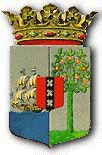 PUBLICATIEBLADMINISTERIËLE BESCHIKKING  van de 30ste juni 2022 ____________De Minister van Algemene Zaken;	Overwegende:	dat op basis van de officiële informatie van de Meteorologische Dienst van Curaçao (hierna: Meteo) de potentiële tropische storm die Curaçao bedreigde tot een tropische storing is gebleven en Curaçao reeds heeft verlaten; dat de waarschuwing voor de potentiële tropische cycloon “twee” (code rood) per 29 juni 2022, 21.02 uur door de Meteo is opgeheven; dat Curaçao tot in de ochtend van 30 juni 2022 beperkte wateroverlast en schade heeft ondervonden; dat er derhalve geen sprake meer is van een mogelijke ernstige verstoring van de openbare veiligheid, waarbij het leven, de gezondheid, en het welzijn van vele personen in ernstige mate worden bedreigd en geen noodzaak bestaat voor de voortzetting van de gecoördineerde inzet van diensten en organisaties van verschillende disciplines om  daartoe het rampenplan toe te passen;dat hierdoor het Rampenplan Curaçao buiten werking kan worden gesteld en hiermee  de Gecoördineerde Rampen- en Incidenten bestrijdings Procedure (hierna: GRIP) ook kan worden afgeschaald;Gehoord:het advies van de crisisstaf;Gelet op:de Landsverordening rampenbestrijding en crisisbeheersingH e e f t  b e s l o t e n:Opheffing rampsituatieArtikel 1Curaçao verkeert per 30 juni 2022, 09.30 uur niet meer in een rampsituatie als bedoeld in artikel 1, eerste lid, onderdeel a, van de Landsverordening rampenbestrijding en crisisbeheersing, wegens de redenen in de considerans genoemd.Met ingang van het tijdstip bedoeld in het eerste lid wordt het Rampenplan Curaçao buiten werking gesteld en wordt er meteen afgeschaald naar monodisciplinair optreden.Onverminderd het bepaalde in het eerste en tweede lid dragen de diensten en organisaties bij aan de nazorg en de benodigde verslaglegging en evaluatie van de opgeheven crisis- en rampsituatie.BekendmakingArtikel 2Deze beschikking wordt bekendgemaakt in het Publicatieblad.InwerkingtredingArtikel 3Deze beschikking treedt in werking met ingang van de datum van dagtekening.Willemstad, 30 juni 2022                De Minister van Algemene Zaken,G.S. PISASUitgegeven de 1ste juli 2022           De Minister van Algemene Zaken,G.S. PISAS